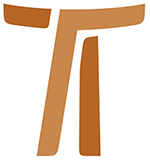 Lettera del Ministro Generalefra Mauro Jöhri OFMCap ANNUNCIARE LA MISERICORDIA DI DIO21 settembre 2015www.ofmcap.org © Copyright by:Curia Generale dei Frati Minori CappucciniVia Piemonte, 7000187 RomaITALIAtel. +39 06 420 11 710fax. +39 06 48 28 267www.ofmcap.orgUfficio delle Comunicazioni OFMCapinfo@ofmcap.orgRoma, A.D. 2016 ANNUNCIARE LA MISERICORDIA DI DIOProt. N.00769/15A tutti i fratelli dell’OrdineLoro SediCari confratelli,Il Signore vi dia pace !Anzitutto ho una gran bella notizia da darvi: il giorno 9 febbraio 2016 Papa Francesco celebrerà in San Pietro la Santa Messa con e per noi cappuccini. Evidentemente vi attendo numerosi a Roma per quell’evento! Ma credo sia il caso prima di tutto raccontarvi come sono andate le cose e qual è il contesto nel quale ciò si è reso possibile.Come immagino tutti già saprete, Papa Francesco ha indetto un Giubileo straordinario della Misericordia. Questa scelta nasce dalla consapevolezza che “la Chiesa ha la missione di annunciare la misericordia di Dio, cuore pulsante del Vangelo, che per mezzo suo deve raggiungere il cuore e la mente di ogni persona. È determinante per la Chiesa e per la credibilità del suo annuncio che essa viva e testimoni in prima persona la misericordia. Il suo linguaggio i suoi gesti devono trasmettere misericordia per penetrare nel cuore delle persone e provocarle a ritrovare la strada per ritornare al Padre.” (Bolla di indizione, 12). L’anno Santo si aprirà l’8 dicembre 2015, solennità dell’Immacolata Concezione e si concluderà nella solennità liturgica di Gesù Cristo Signore dell’universo, il 20 novembre 2016.Un momento particolare sarà rappresentato dall’inizio della quaresima dell’anno 2016 quando il Papa invierà i Missionari della Misericordia. Per quell’evento il Santo Padre ha chiesto a noi cappuccini di portare in San Pietro le reliquie di due tra i nostri Santi che maggiormente si sono distinti per il loro servizio al confessionale: San Leopoldo Mandić e San Pio da Pietrelcina. Sono due icone di vite impegnate in maniera incondizionata al servizio dell’annuncio della misericordia divina. La richiesta del Papa ci onora moltissimo e diventa per noi fin da ora un invito forte a dedicarci con rinnovato impegno a questo ministero sia nelle nostre chiese sia nei luoghi dove ci chiamano per questo servizio.Ora è proprio nell’ambito di questo evento che ho osato chiedere a Papa Francesco la possibilità di celebrare una Santa Messa con noi cappuccini e di rivolgerci un suo messaggio. E il Papa ha detto di sì. Rallegriamocene! Vi attendo numerosi il mattino del 9 febbraio 2016 alle ore 07.00 in San Pietro per questa celebrazione. Dovremo organizzarci per arrivare a Roma possibilmente il giorno prima e fare in modo di arrivare puntuali all’appuntamento. Tutto questo vi sarà comunicato a parte. Chiedo ai Ministri di organizzare ogni cosa per tempo.Sua Eccellenza Mons. Rino Fisichella, Presidente del Pontificio Consiglio per la Nuova Evangelizzazione, è stato incaricato dal Santo Padre dell’organizzazione dei vari eventi ed è stato lui a chiederci di mettere a disposizione un buon numero di missionari della misericordia. Quale sarà il loro compito? Dovranno essere a disposizione per le confessioni e per la predicazione sul tema della misericordia all’interno delle Diocesi dove risiedono. Sono richiesti confessori pieni di comprensione e che svolgono volentieri questo servizio. È auspicabile che vengano a Roma per partecipare all’insegnamento che il Papa intende rivolgere loro nella mattinata dello stesso giorno in cui celebrerà la Santa Messa con noi e poi il giorno seguente per il momento dell’invio in missione sempre da parte del Santo Padre. Auspico che le circoscrizioni europee, specialmente quelle italiane, designino almeno due frati ciascuna per questo scopo. Fin da ora chiedo ai Ministri di comunicare i nomi alla Curia generale entro il 20 ottobre 2015 così da poterli trasmettere a Sua Eccellenza Mons. Rino Fisichella.Le reliquie dei Santi Leopoldo e Pio, giungeranno a Roma il 1 febbraio 2016 e sosteranno fino al giorno 4 presso la Basilica di San Lorenzo al Verano, Basilica officiata dai confratelli cappuccini della Provincia Romana. Celebreremo una solenne veglia il 2 febbraio, Giornata della Vita consacrata. Il giorno 4 i nostri Santi saranno portati alla chiesa di San Salvatore in Lauro, chiesa romana dei Gruppi di preghiera di Padre Pio. Il 5 è prevista una solenne processione per portare i nostri Santi in San Pietro dove saranno collocati nelle vicinanze della Porta Santa. Ora perché tutto ciò possa svolgersi in maniera ordinata e dignitosa è necessario che ci sia chi se ne occupi in prima persona. A questo fine il Consiglio generale ha affidato la cura dell’evento alla nostra Postulazione generale nella persona di fra Carlo Calloni, Postulatore generale, che si avvarrà della collaborazione dei Rettori dei rispettivi Santuari di Padova e San Giovanni Rotondo, nonché del Ministro provinciale di Roma. A loro è pure affidato il compito di delegare a persone competenti le questioni legate alla logistica e alla preparazione dei vari momenti celebrativi. Non mancheranno di farvi pervenire quanto prima ulteriori informazioni per meglio organizzare la nostra presenza a Roma. Mi rallegro già fin d’ora di potervi accogliere numerosi qui a Roma e di vivere con voi un momento forte e che spero ci carichi di nuovo slancio nel vivere in maniera rinnovata e coerente quanto abbiamo promesso nella professione della nostra vita e sta scritto nelle nostre Costituzioni.Con un fraterno augurio di Pace e Bene!Fr. Mauro Jöhri
Ministro generale OFMCapRoma, 21 settembre 2015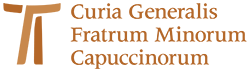 www.ofmcap.org 